Committee Plan of Action Report When the membership approves the PTA budget, it is authorizing the board of directors to spend the PTA funds. This is not an authorization for a committee to spend the funds. Each committee will be responsible to formulate its own plan and budget and present these to the board of directors. Use this form and budget worksheet to help your committee build a plan of action. Both forms should be completed and returned to the Council VP your committee reports to by the end of September for final board approval.  A program evaluation form is also required after conclusion of your event/program.Event/Program/Fundraiser:____________________________________________________________________Committee Chair/s: _________________________________________________________________________LWPTSA Approved Budget: ________________ (Completed Budget worksheet to be included with POA)  Date/s of Event/Program: _________________________Description of Event/Program/Fundraiser: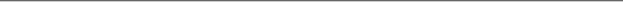 Goals and Objectives of Event/Program/Fundraiser: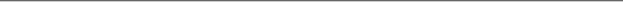 How will your Goals/Objectives be measured?:_________________________________________________________________Please provide a timeline/description of your committee plans and include any specific meeting/event dates:Sept:_____________________________________________________________________________________Oct:______________________________________________________________________________________Nov:______________________________________________________________________________________Dec:______________________________________________________________________________________Jan._______________________________________________________________________________________Feb:_______________________________________________________________________________________Mar:_______________________________________________________________________________________April:______________________________________________________________________________________May:______________________________________________________________________________________June:______________________________________________________________________________________July/Aug:___________________________________________________________________________________Briefly describe your communication/promotional plan for your program/event/s:______________________________________________________________________________________________________________________________________________________________________________________________________________________________________________________________________________Anticipated volunteer needs (number/hours/time frame): _____________________________________________________________________________________________________________________________________No committee chair or committee member can obligate the PTA to a program, project, activity, fundraiser or any obligation financial or otherwise, without the approval of the board of directors. Contract must be signed by TWO elected officers. This includes building use permits. Approved (date): ________
Board comments and recommendations: